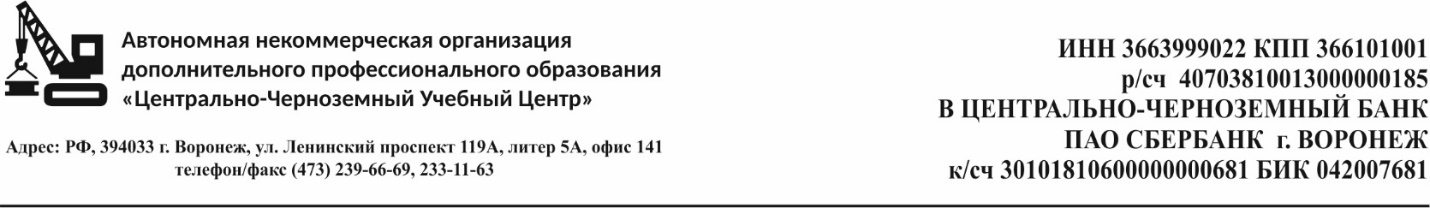 ПРОГРАММА ПРОФЕССИОНАЛЬНОГО ОБУЧЕНИЯПРОГРАММА ПРОФЕССИОНАЛЬНОЙ ПЕРЕПОДГОТОВКИ РАБОЧИХПО ПРОФЕССИИ «водитель электротележки» Квалификация:   2 разрядКод профессии:  11463г. Воронеж2019г.Пояснительная запискаДанная основная программа профессионального обучения предназначена для переподготовки рабочих по профессии «Водитель электротележки» 2 разряда.В программу включены: требования к квалификации/ к результатам освоения программ, учебный план для переподготовки рабочих по профессии «Водитель электротележки» 2 разряда, календарный учебный график, тематический план производственного обучения; программы теоретического и производственного обучения, формы промежуточной и итоговой аттестации, текущего контроля освоения программы, список рекомендуемой литературы. Требования к квалификации водителя электротележки 2 разряда/к результатам освоения программ составлены в соответствии с Единым тарифно-квалификационным справочником работ и профессий рабочих (Постановление Минтруда РФ от 10.11.1992 N 31 (ред. от 24.11.2008) "Об утверждении тарифно-квалификационных характеристик по общеотраслевым профессиям рабочих") Срок обучения при переподготовке рабочих установлен 80 часов. На теоретическое обучение предусмотрено 40 часов, на производственное - 40 часов.Обучение по данной программе проводится в очно-заочной форме.	Теоретическая часть должна быть освоена в форме лекций, консультаций, самостоятельной подготовки с использованием учебников,  интернет-сайтов, содержащих сведения по общим и профессиональным знаниям.Последовательность освоения курсов, предметов, тем теоретической части программы устанавливается следующим образом: в первую очередь, должен быть освоен «Общетехнический курс». Очерёдность освоения входящих в него предметов не устанавливается и может быть любой; далее – темы «Специального курса».Программы тем «Охрана труда и промышленная безопасность», «Охрана окружающей среды» не включены в полном объёме в данную основную программу профессионального обучения для переподготовки рабочих по профессии «Водитель электротележки» 2 разряда, т.к. реализуются при получении основной штатной профессии в рамках отдельных курсов «Охрана труда, промышленная безопасность и охрана окружающей среды». Программы тем «Общетехнического курса» не включены в полном объёме и «Экономический курс» не включен в данную основную программу профессионального обучения, т.к. реализуются при получении основной штатной профессии.Производственное обучение организуется непосредственно на рабочих местах.	К концу обучения рабочие должны уметь выполнять работы, предусмотренные квалификационной характеристикой, техническими условиями и нормами, установленными на предприятии.По окончании обучения проводится квалификационный экзамен, включающий в себя выполнение квалификационной (пробной) работы и экзамен по теоретическому курсу в объеме программы. Квалификационная (пробная) работа проводится за счет времени, отведенного на производственное обучение. На квалификационный экзамен по теоретической части программы предусматривается 2 часа, с учетом времени на подготовку и сдачу экзамена. Экзаменационные билеты выпускаются отдельным изданием.Требования к квалификации/ к результатам освоения программПо завершении обучения по программе обучающийся должен уметь:управлять электротележками различных систем, их подъемными платформами и кранами грузоподъемностью до 2 тонн;транспортировать грузы по территории цеха, участка;производить наблюдение за правильностью погрузки, крепления, выгрузки грузов или проводить погрузку и выгрузку грузов своими силами;производить транспортировку и обеспечивать сохранность груза; проверять зарядку аккумулятора, работу тормозов;проводить техническое обслуживание механизмов и проводить текущий ремонт;оформлять документы на прием и сдачу груза.По завершении обучения по программе обучающийся должен знать:конструкцию, грузоподъемность, основные эксплуатационные данные электротележек, самоходных механизмов различных систем; сроки и способы зарядки аккумуляторов; принцип работы двигателя внутреннего сгорания; виды топлива и масел; правила вождения и инструкции по безопасному перемещению электротележек; правила погрузки и выгрузки грузов, укладки и крепления их; допустимые габариты грузов; порядок оформления документации на прием и сдачу грузов.УЧЕБНЫЙ ПЛАНдля переподготовки рабочих по профессии «Водитель электротележки» 2 разряда Срок обучения – 80 часовУТВЕРЖДАЮДиректор АНО ДПО «ЦЧР Учебный Центр»___________________ О.А. Плотникова«__» ________________  ____ год№№п/пНаименование курсов, предметов, темКоличество часовФорма промежуточной аттестации Теоретическое обучениеОбщетехнический курс1Электротехника 4Зачет2Материаловедение 4ЗачетСпециальный курс3Введение. Основные сведения о производстве и организации рабочего места.2Зачет4Охрана труда и промышленная безопасность8Зачет5Устройство электротележек10Зачет6Эксплуатация, техническое обслуживание и ремонт электротележек 10ЗачетПроизводственное обучение40Квалификационный экзамен2Итого:80